EUCLID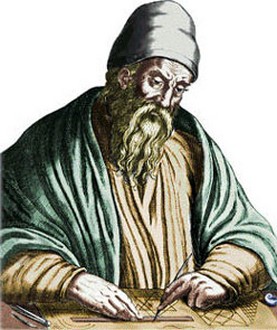 The father of geometryBorn  300 bc, Alexandria, Egypt Euclid's great work consisted of thirteen books covering a vast body of mathematical knowledge, spanning arithmetic, geometry and number theory.He was the first to prove that there are infinitely many prime numbers.The Elements introduced the notions of axiom and theorem; was used as a textbook for 2000 years, and in fact is still the basis for high school geometryAbraham Lincoln carried a copy of Euclids book Elements with him and studied it in order to become a better lawyer."Euclid" is a Greek word, meaning "Good Glory".Although several of the results in Elements began with prior mathematicians, one of Euclid's achievements was to present them in a single, logically comprehensible framework, making it simple to use and easy to mention.https://www.youtube.com/watch?v=Mc0bvea6G3Ihttps://www.youtube.com/watch?v=_KUGLOiZyK8https://www.youtube.com/watch?v=U-ANBNn_D_A